Publicado en Monterrey el 30/09/2021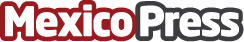 Universidad Tecmilenio y BEDU se unen a favor de la formación tecnológica y digital de los mexicanosAnte la transformación digital es apremiante que las personas y compañías adquieran nuevas competencias tecnológicas y digitales. Ambas organizaciones desarrollarán en conjunto certificados y maestrías, impartidos por expertos de la industria tecnológica. Esta alianza dará inicio con los certificados de Digital Business y Desarrollo Web Front- EndDatos de contacto:Andrea Garcia8111991871Nota de prensa publicada en: https://www.mexicopress.com.mx/universidad-tecmilenio-y-bedu-se-unen-a-favor Categorías: Nacional Emprendedores E-Commerce Innovación Tecnológica Digital http://www.mexicopress.com.mx